Mektubun bölümlerini doğru bir şekilde yazınız. (Each Answer is 3x4=12 points )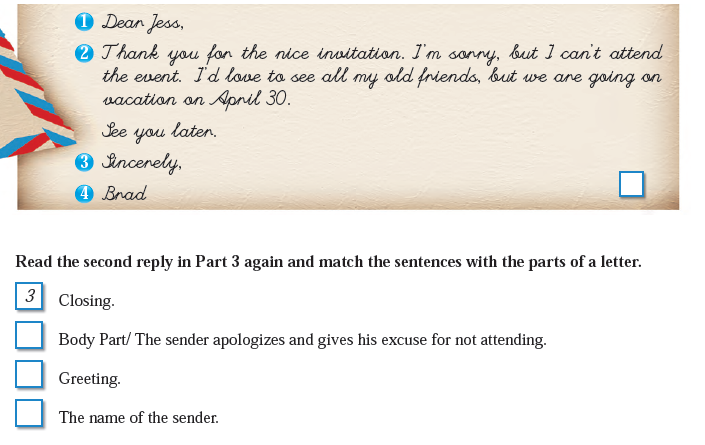 Resimler ile kelimeleri eşleştiriniz. . ( Each Correct Answer is 3x6=18 pts )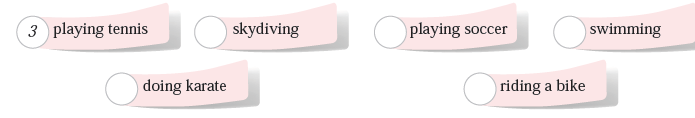 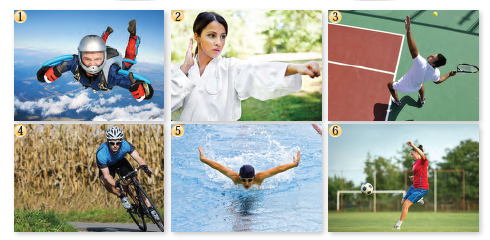 Kelimenin doğru anlamını daire içerisine alınız : (Each Correct Answer is 2x20=40 Pts )celebrate (n)  	kutlama - çalı close (adj)	 	yakın - uzakcount on (v)   	güvenmek  - saymakcultural (adj) 	kontrol - kültürelcustomer (n) 	mağaza - müşteri decide (v) 		korkmak – karar verm.dessert (n) 	tatlı - acıdetermined (adj) 	kararlı - beyazevent (n) 		etkinlik – etekexpect (v) 		ummak - uzmanpop music (n) 	pop müzik  - alaturkaprefer (v) 		tercih etmek - nefretrap music (n) 	rap müzik – sanat rarely (adv) 	çokça   - nadirenrealistic (adj) 	maceracı - gerçekçirelative (n) 	akraba - reçelrespectful (adj) 	hakem - saygılırhythm (n) 	rıhtım - ritimridiculous (adj) 	gülünç - ciddisometimes (n )	bazıları - bazen